Name: ______________________		Personality Profile Sheet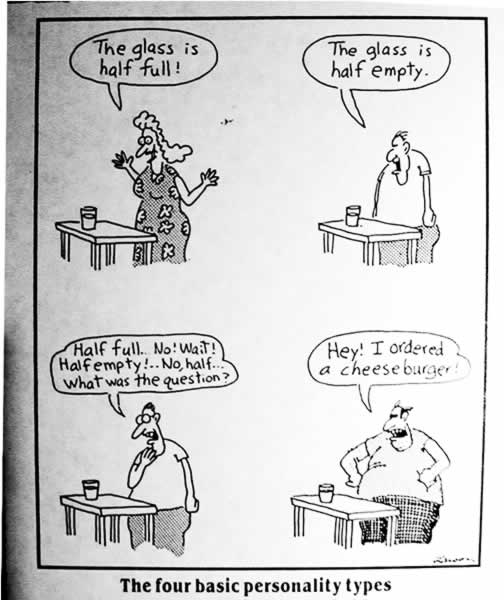 Directions: Explain the differences in the following comparisons:@ Introvert vs. Extrovert § Sensing vs. Intuition Thinking vs. Feeling ® Judgement vs. Perception General Personality Profile Information1.  What are the four major temperaments?	#1: ______________________________________	#2: _____________________________________	#3: ______________________________________	#4: _____________________________________2.  Summarize qualities (1 detail) for each major temperament.	 #1: ______________________________________	#2: _____________________________________	#3: ______________________________________	#4: _____________________________________3.  What are the 16 minor temperaments?Personal Personality Profile Information1.  I am a(n) _________________________ (one of the four major temperaments)2.  I am a(n) _________________________ (one of the sixteen minor temperaments)3.  The letters of my full temperament (major and minor) are ___________.  4.  The summarized characteristics of my minor temperament are: (four details)#1: ____________________________________________________________________________________________________________	#2: ____________________________________________________________________________________________________________	#3: ____________________________________________________________________________________________________________	#4: ____________________________________________________________________________________________________________5.  Do you agree with this perception of your personality?  Specifically why or why not?Your Temperament in Action8. List four career choices most suited to your temperament.#1: ______________________________________	#2: _____________________________________	#3: ______________________________________	#4: _____________________________________9. Based on your temperament, what is your learning style? (4 details)#1: ____________________________________________________________________________________________________________	#2: ____________________________________________________________________________________________________________	#3: ____________________________________________________________________________________________________________	#4: ____________________________________________________________________________________________________________10. How is your learning improved? (Identify 4 ways)#1: ____________________________________________________________________________________________________________	#2: ____________________________________________________________________________________________________________	#3: ____________________________________________________________________________________________________________	#4: ____________________________________________________________________________________________________________11. How is your learning hindered? (List 4 ways)#1: ____________________________________________________________________________________________________________	#2: ____________________________________________________________________________________________________________	#3: ____________________________________________________________________________________________________________	#4: ____________________________________________________________________________________________________________12. According to your temperament, how do you best communicate? (Identify 2 details)#1: ____________________________________________________________________________________________________________	#2: ____________________________________________________________________________________________________________13. List two strategies for successful communication that you see yourself putting into use.#1: ____________________________________________________________________________________________________________	#2: ____________________________________________________________________________________________________________14. What aids successful communication? (2 items)#1: ____________________________________________________________________________________________________________	#2: ____________________________________________________________________________________________________________15. What hinders successful communication? (2 items)#1: ____________________________________________________________________________________________________________	#2: ____________________________________________________________________________________________________________16. Mention 2 famous people with your temperament. What quality do you admire in them? #1: ____________________________________________________________________________________________________________	#2: ____________________________________________________________________________________________________________17. How will knowing this information about yourself help you in your relationships? (at school, at home,        etc.)		At home:		At school: